Jujuy & Salta - 2021
Tilcara - Purmamarca - Salta - Cafayate8 dias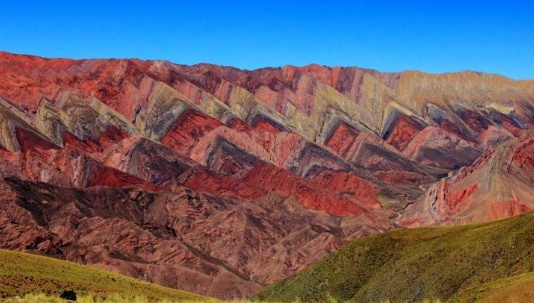 1º dia - San  Salvador de Jujuy - TilcaraRecepção no aeroporto de São Salvador de Jujuy e traslado privativo ao hotel em Tilcara - percurso de aproximadamente 2 horas, visitando os povoados típicos da região. Visita a Pucará, uma antiga fortaleza usada pelos Omaguacas para a defesa de sua cidade de tribos inimigas. Noite livre para passear pelas ruazinhas da cidade e aproveitar uma variada oferta gastronômica típica da região. Hospedagem por 2 noites, com café da manhã. 2º dia - Tilcara - Uquia - Humahuaca - Hornocal - TilcaraCafé da manhã no hotel. Às 9h00, saída com destino a  Uquia - 30 minutos,  atravessando o Trópico de Capricórnio, visitando a Igreja de Uquía, e prosseguindo para Humahuaca - 20 minutos. Tempo livre para andar pela cidade e almoçar em algum restaurante típico. Às 14h00, saída com destino a Hornocal - conhecido popularmente como Cerro Catorce  Colores,  chegando até os 4.200 metros sobre o nível do mar, para desfrutar de excelentes vistas das Montanhas multicoloridas da Serraniano - coração da Quebrada. Retorno a Tilcara.  3º dia - Tilcara - Salinas Grandes - PurmamarcaCafé da manhã no hotel. Às 10h00, saída com destino às  Salinas Grandes - percurso de aproximadamente 2 horas, pela conhecida Cuesta del Lipan. Após desfrutar de um dia no salar e uma paisagem deslumbrante, chegada a Purmamarca. Hospedagem por 2 noites, com café da manhã. 4º dia - PurmamarcaCafé da manhã no hotel. Às 10h00, saída para trekking em Los Colorados - Cerro de los 7 colores. Depois da caminhada, recomendamos aproveitar o tempo livre para visitar a pequena cidade, a igreja, as bancas de artesanato. Retorno a Pumamarca. Sugerimos passear pelas ruazinhas da cidade e aproveitar uma variada oferta gastronômica.5º dia - Purmamarca - SaltaCafé da manhã no hotel. Saída com destino a Salta - percurso de aproximadamente 3 horas.  Chegada e recepção no hotel. Hospedagem por 1 noite, com café a manhã. 6º dia - Salta - Cahi - Cafayate  Café da manhã no hotel e partida rumo ao Vale de Lerma até a Vila de Carril, visitando Chicoana e entrando na Quebrada de los Laureles, Queipe de Escoipe, Maray e Cuesta del Obispo, com muitas curvas que permitem desfrutar de uma vista panorâmica do Vale Encantado e pequenas casas com milho e frutas.  Visita  ao Parque Nacional Los Cardones ao longo do Tin-Tin Straight, a antiga estrada Inca. Chegada a Cachi. Continuação da viagem pela conhecida Rota 40 para admirar paisagens montanhosas com aldeias de grande charme que fazem fronteira com o rio Calchaquí, são conhecidas aldeias históricas como Seclantás, Molinos e Angastaco. Atravessando a Quebrada de las Flechas, San Carlos e Animaná, chegada a Cafayate. Chegada ao hotel. Hospedagem por 1 noite, com café da manhã. 7º dia - Cafayate - SaltaVisita  a vinícolas artesanais e industriais, com degustação de vinhos reconhecidos e premiados internacionalmente. Em horário a ser determinado, saída com destino a Salta.    Chegada e recepção no hotel. Hospedagem por 1 noite, com café da manhã.  8º dia - Salta - JujuyEm horário a ser determinado, traslado privativo ao Aeroporto de San Juan de Jujuy.  Preço do Roteiro Terrestre, por pessoa em US$Valores informativos sujeitos a disponibilidade e alteração de valores até a confirmação. Preços finais somente serão confirmados na efetivação da reserva. Não são válidos para períodos de feiras, feriados, Natal e Reveillon, estando  sujeitos a políticas e condições diferenciadas. Observação:Os hotéis mencionados acima incluem taxas locais.O critério internacional de horários de entrada e saída dos hotéis, normalmente é:Check-in: 15h00				Check-out: 11h00.O roteiro inclui:2 noites em Tilcara2 noites em Purmamarca2 noites em Salta1 noite em CafayateCafé da manhã diárioPasseios regulares mencionados no roteiro: visita às ruínas de Pucará, Quebrada de Humahuaca, Cerro Hornocal, trekking em Los Colorados, Valles Cochaquíes, vinícolas artesanais e industriais.Traslados privativos aeroporto/hotel/aeroporto, Cafayate e SaltaO roteiro não inclui:Despesas com documentos e vistosDespesas de caráter pessoal, gorjetas, telefonemas, etcQualquer item que não esteja no programaDocumentação necessária para portadores de passaporte brasileiro:Passaporte: com validade mínima de 6 meses ou carteira de identidade original e em bom estado de conservação (não é válido carteira de habilitação ou classista)Visto: não é necessário  Vacina: não é necessário  Valores em dólares americanos por pessoa, sujeitos à disponibilidade e alteração sem aviso prévio.CIDADEHOTELTIPO APTONOITESTilcaraLas MaríasSuperior2PurmamarcaEl Manantial del SilencioStandard2 SaltaHouse of Jazmines Standard2CafayateGrace CafayateDeluxe Sunset View1VALIDADE  CONSULTE DATAS DISPONÍVEISApto DuploUS$  2.420